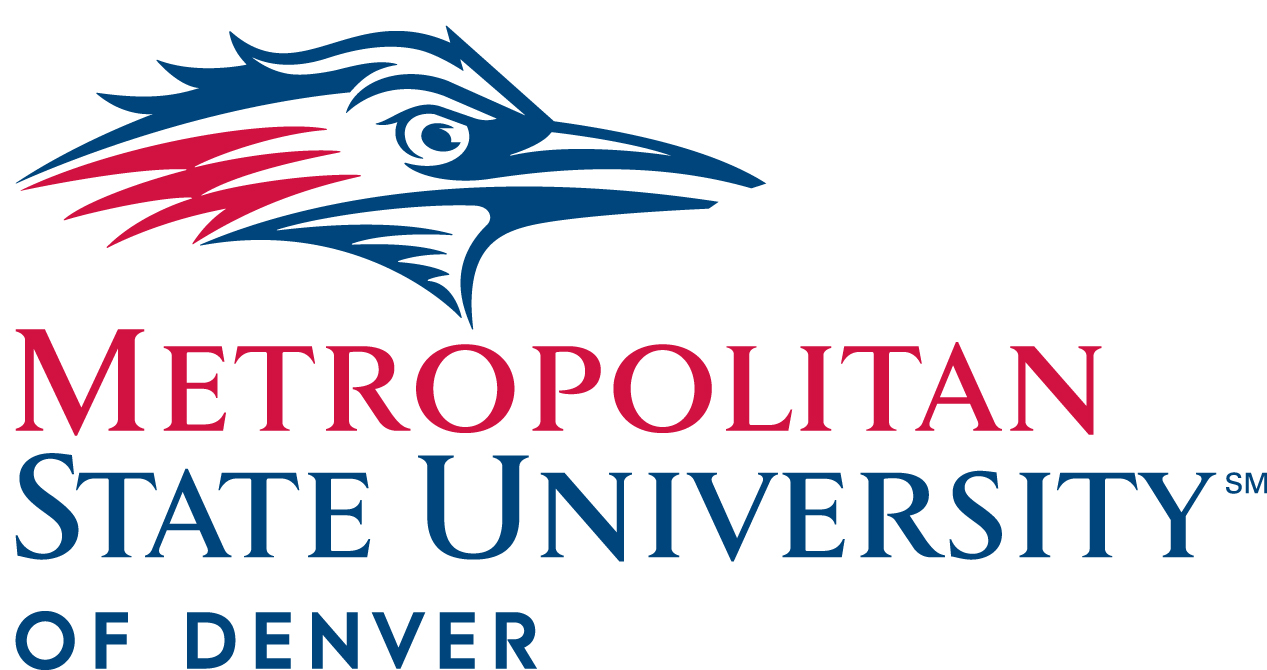 President’s Cabinet AgendaOctober 20, 202110:00-11:30am Approval of September 15, 2021 MinutesSeptember meeting minutes approved by CabinetCOVID-19 Update (10:00-10:10)– Leone Dick, Chief of Staff to the Vice President for Administration and Finance/COOEmployee Vaccination rate is at 98%Student Vaccination rate is at 89%MSU Denver positivity rate is at 1.6% Pfizer Booster shots available (for those who qualify) Plans to support CCD as they move towards a vaccine mandate for faculty, staff and studentsHoliday closures for COVID-19 Testing Center: November 25th-26th, December 24th-January 2nd (Operations to resume on January 3rd)No information yet on mixing booster shots, more information to come Policy Updates (10:10-10:20) The information security policies on Acceptable Use of Computing Systems, Data Classification, and Device and Infrastructure Security – Nicholas Stancil, Deputy General Counsel, Mike Hart, Chief Information Security Officer and Director of Security Acceptable Use of Computing Systems Policy Minor changes: Updates to language in policy statement, Identification and Authentication, Privacy, Enforcement and Scope. Computer monitoring now includes network monitoring.Data Classification PolicyUpdates to Language in scope and confidential dataDevice (and Infrastructure) Security PolicyUpdate to title, updates to language in Institutionally Issued Devices, Mobile Devices, Network Devices and ScopeMeasuring Policy Outcomes: Reducing risk to University data/systems Data loss prevention tools alert on sensitive DataUnauthorized Installations of Hardware and Software Reducing Potential Costs (Software Licensing) Future Policy Updates: Information Security Awareness Training PolicyUser Account (NetID) Management PolicyEmail and Electronic Communications PolicyRemote Access to Computing Systems Policy Policies approved by the Cabinet. Policies to go to President to review, President has right to sign or refuse to sign President’s Update (10:20-10:40)- Janine Davidson, Ph.D., PresidentWelcome to Gabriel Trujillo, this month’s Cabinet representative from The Student Advocacy CouncilWorking with Auraria campus stakeholders on the AHEC Strategic Plan, scheduled to go to the Auraria Board next week. Due to the global supply chain crisis, the bookstore is low on supplies. The team is working on this.Roadrunners who Soar was a very successful event. Award winners acknowledged and listed by name. Thank you to Stacy Dvergsdal, associate vice president of Human Resources for her coordination of the eventSincere condolences to the friends and family of Community Cabinet member Dr. Nate Howard who unexpectedly passed away on September 24thLegislative UpdatesGovernor will release his budget on November 1st President Davidson will appear before the state Joint Budget Committee on January 19th.President Biden’s proposed changes to DACA to preserve DACA against court challenges, disentangle deportation protections from work authorizationsMost of the immigrant advocacy community is supportive of this change, though understanding that it is not perfectMSU Denver is preparing comment in support Strategy Branch UpdateStrategy, Marketing and Communications Department has been restructured. Emphasis on cross communication, collaboration and efficiency. University Marketing and CommunicationsStrategy PodUniversity Events is now under the umbrella of University Advancement Commencement is scheduled for Friday, December 17th at the Colorado Convention CenterMasks required, more rules and regulations to come. Graduates can have up to five guests.Flu shots are available at the Auraria Health Center Congratulations to the MSU Denver Volleyball team and Aerobatic Flight Team as they are #1 in the nation right nowCDC to approve Moderna Booster shots next weekRound Robin Updates (10:40-11:05)Edward Brown, Chief of Staff- Thursday October 28th is Faculty/Staff Appreciation DayMichael Benitez, vice president, Diversity and Inclusion- Thank you for participation in the Diversity Strategic Plan open forumsElizabeth Ribble, chair, Department of Mathematics and Statistics-NSTRAndrea Smith, associate vice president of Strategic Communications, University Communications and Marketing-Marketing preparing for Spring Ad campaign Digital Team has completed 98% of Digital Transformation, plans to be wrapping up phase one by end of October Communication working on full revamp of Early Bird including a new website Liaisons established from communications team to various divisions throughout campus. Hoping to get a better scope of news and information from across campus. RED magazine recognized by public relations society of America. David Fine, General Counsel- A taskforce of stakeholders from across the University (students, faculty, union etc.) has convened to create a free expression statement that reaffirms the university’s commitment to academic inquiry. Lori Herrera on behalf of Christine Marquez-Hudson, vice president and executive director, University Advancement and MSU Denver Foundation-$1.4 million raised for the fiscal year$6 million in the pipeline CCS consultant has placed a full-time expert she will be overseeing the campaign Katie Biscoe will be leaving the University to move on to new opportunities, last day is November 5thLiz Hinde, dean, School of Education- Office of Education Solutions and School of Education organizing a conference in February (Date is TBD, Keynote speaker to be announced later)Katia Campbell, president, Faculty Senate-Kick-off for Dialogues Program, hosted by Dr. Campbell and Dr. Benitez should be on website shortlyFaculty Senate: Motion on the floor last semester to vote upon providing Faculty Trustee a vote on the Board of TrusteesThe Faculty Trustee currently has a say, however does not have a voteState Statute states that Faculty and Student Trustees must be non-voting members on Board of Trustees Jessica Weiss the new chair of the APC, recognized for all of her helpWorkload proposal with welfare committee is still at workDiverse Hiring Taskforce is still at workBIPOC ResolutionCommittees still at work thinking through concrete ways to realistically address some of the issues raised by the resolution, with the recognition that all cannot be controlledGabriel Trujillo, Student Advocacy Council Representative – Office hours are held on Thursdays from 10-5pm, and Fridays from 10-1pm.Voted in the SGA handbookVoted in communal document draftMeetings are held on Fridays from 2-4pmAlfred Tatum, provost and executive vice president of Academic Affairs- Conducting an Analysis of Minor requirement for graduation	 Waiting for recommendation from Workload Taskforce Committee Invitation to join Tuesday Talks with Tatum, at noon on TuesdaysGeorge Middlemist on behalf of Larry Sampler, vice president for Administration and Finance, chief operating officer- NSTR Will Simpkins, vice president of Student Affairs- Financial Aid and Summer Internships in DCLaunching the President’s Summer internship program in collaboration with the Hart Center for Public Service for Summer 2022, will support sending six students to intern in Washington, D.C. Automation of most aspects of Transfer Process is underway, the goal is to have transcripts evaluated within a weekContracted with CampusWorks to reinvest in financial aid processesEnrollment strategy will be revamped over the next yearRebecca Reid, president, Staff Senate-Not in attendanceTodd Thurman, director of Athletics- HomecomingHall of Fame Inductees and Distinguished Alumni video. Congratulations to the Volleyball team becoming Number 1 in the country. MSU Denver athletics is third in the country for Community Service (Over 800 hours so far) Stacy Dvergsdal, associate vice president of Human Resources- Roadrunners Who Soar, compensation letters and WorkdayRoadrunners Who Soar Shoutouts to David Sharman, Lindsey Coulter, Dr. Sarah Chorley, Imani Morning, Robert Ingle, Liz Wellington and Angie RobertsEngagement survey indicated recognition improves culture and engagementReminder: All compensation letters went out last couple weeks.Kevin Taylor, chief information officer and associate vice president for Information Technology Services- Cybersecurity Awareness monthReminder to be careful of email and texts that you are unsure aboutReach out to spam@msudenver.edu if you have any questions